PART 1: PurposeSigma may provide sponsorship funding for regional programs, based on the sponsorship guidelines noted below.  TimelineSponsorship proposals must be received at least three months in advance of the event Sponsorship proposals are accepted year-roundAmount and timing of funds availableUp to $5,000 USD funds in sponsorship funding will be available to support a Global Regional event held within each Global Regional Council jurisdiction. Sponsorship guidelinesScope of activity must encompass your global region, e.g. the planning committee would engage with all chapters within the Global Region.The event must be branded as a Sigma event and follow official Sigma brand guidelines.Sigma International leadership shall be invited to present a session, and/or present as a keynote speaker, whether or not they are able to accept the invitation.The event must help fulfill the Sigma mission.The Global Regional Council members who are engaged in hosting the event must submit a post-activity summary (template provided) to the Director of Global Initiatives, Sigma, within 60 days after the activity is completed. If no report is submitted within 60 days, funding requests will not be considered for future global regional events until such report is received. Sponsorship funds may not be used for indirect costs or costs related to completing an education program (e.g., tuition) nor can they be used for costs associated with attending a conference. Examples of what sponsorship may cover include the following items:Marketing/promotion/publicity costsFood functions at the eventEvent space and/or equipment rentalSpeaker-related expenses (travel, honorarium)Companies to assist with producing eventOther (e.g., e-commerce fees, music, printing) The event should not be held three months before or after the Sigma biennial convention (typically held in late October/ early November of odd-numbered years). If Sigma’s International Nursing Research Congress (INRC) is scheduled within your global region, you may either apply to host a pre-conference event held in conjunction with INRC or apply to host an event in a different calendar year.The event must have a lead chapter within that Global Regional Council region who would serve as the fiscal agent for the sponsorship funds, through whom the funds can be distributed. That lead chapter will be responsible for all financial functions related to the event (e.g., contact with involved parties, signing of contracts, planning details, program content, etc.).Funding is not guaranteed until applicant(s) is notified that the request has been approved.Hosting a regional event in conjunction with a Sigma Theta Tau International eventIf there is interest in hosting a regional event in conjunction with a previously- scheduled Sigma event, a request must be submitted to the Sigma director, Global Initiatives at least 90 days in advance of that program.Proposal processProposals that do not meet the guidelines noted above will be returned to the applicant(s) with feedback on how to improve future submissions. Final determination of funding will be made by a sponsorship review committee at Sigma headquarters, within 30 business days of acknowledgement of receipt of the sponsorship proposal at headquarters. PART 2: General instructions All sponsorship proposals must be submitted electronically to the director, Global Initiatives at global@sigmanursing.org. Proposals sent in by other methods (i.e., mail, fax, etc.), and incomplete proposals, will not be able to be considered for funding. All sponsorship proposals must be submitted in English. 
PART 3:Please submit the following information.

Contact informationRegional CoordinatorName:      Title:      Email:      Phone:      Global Regional Council Representative (If different than Regional Coordinator)Name:      Title:      	Email:      Phone:      Designated Lead Chapter Officer (See Part 1 Sponsorship Guidelines No. 8) Name:      PART 4:
Please submit the following information:

Description of proposed event Objectives:      Purpose:      Date(s):      Location:      How will this event help fulfill the mission of Sigma, including the goals and objectives of the Global Regional Council?:      AudienceWho:      How many:      Geographic scope of event (confirmation that scope of event encompasses your entire global region):      OverviewInclude preliminary daily schedule, if available:      Include preliminary planning timeline:      Include preliminary marketing/promotion timeline:      BudgetPlease attach a copy of your event budget to your email when submitting this form. Budget must include both $5,000 USD funds “Sponsorship Amount Requested” and “Total Budget.” “Total Budget” refers to the total budget of the event. PART 5: 
AgreementThe following agreement must be read and acknowledged via digital signature: Funds must be returned in full to Sigma headquarters if the activity is cancelled, within 30 business days of the cancellation.  Any unused funds will be returned to Sigma within 30 days after the event.If the activity is postponed Sigma must be notified ASAP with a request, including cause, to extend the completion date, and identifying the reschedule date; otherwise funds must be returned to Sigma headquarters within 30 business days. The rescheduled date must be within 12 months. Funds for this application may not be used for expenses incurred prior to the application submission date.Final determination of funding will be made by a sponsorship review committee at Sigma Theta Tau International headquarters, within 30 business days of acknowledgement of receipt of the sponsorship proposal at headquarters. If funds are awarded as the result of the sponsorship proposal, the designated lead chapter for the event becomes the fiscal agent and assumes all legal and financial accountability for the funds and for the performance of the financially supported activities. Deliberate withholding, falsification, non-documentation of references, or misrepresentation of information in the application will result in administrative actions including, but not limited to, the withdrawal of the funding.If the sponsorship request is approved, US$ funds will be sent either via wire transfer or check to the designated lead chapter within 30 business days of approval notification.  By entering my initials below, I understand and agree to the above-mentioned terms. I understand that failure to meet these conditions will result in administrative actions including, but not limited to, the withdrawal of funding.PART 6: 
By initialing below, you indicate your agreement to the guidelines and terms of the Global Regional Event Sponsorship Program:SignaturesRegional CoordinatorInitials:      Date:      Global Regional Council Representative Initials:      Date:      Designated Lead Chapter OfficerInitials:      Date:      Direct any questions, and the completed form, to the Global Regional Council Coordinator at global@sigmanursing.org.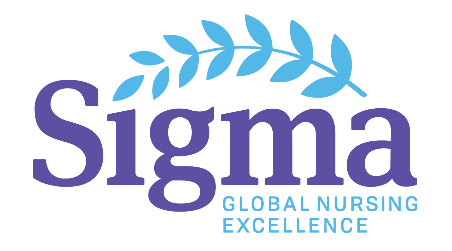  Global Regional Event 
Sponsorship Program